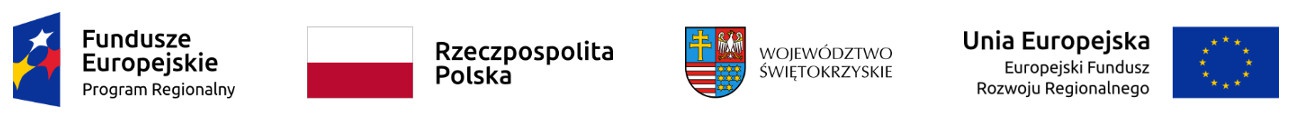 Dodatek nr 5 do SWZ……………………………………………………………miejscowość, dataZnak sprawy: PDZP-26/Z-3/22Wykonawca:..................................................................(nazwa i adres Wykonawcy)		WYKAZ DOSTAWUWAGA: Do wykazu należy załączyć dowody określające, czy dostawy te zostały wykonane/są wykonywane w sposób należyty i terminowo.UWAGA:Wykaz musi być opatrzony przez osobę lub osoby uprawnione do reprezentowania wykonawcy, kwalifikowanym podpisem elektronicznym lub podpisem zaufanym lub podpisem osobistym.Lp.Przedmiot dostawy - informacje potwierdzające spełnienie warunków określonych w rozdziale VI ust. 1 pkt 1.2 ppkt 1) SWZ)Podmiot, na rzecz którego dostawa została wykonana (nazwa, adres)Data wykonania dostawy(DD/MM/RRRR)Wartość dostawy(BRUTTO)UWAGI(np. podstawa dysponowania własne/podmiot trzeci)1…